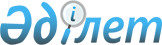 О внесении изменений и дополнений в приказ Министра финансов Республики Казахстан от 15 мая 1998 года N 217 "Об утверждении Инструкции об объеме и формах годовой, квартальной бухгалтерской отчетности государственных учреждений"
					
			Утративший силу
			
			
		
					Приказ Министра финансов Республики Казахстан от 5 июля 2002 года N 311. Зарегистрирован в Министерстве юстиции Республики Казахстан 7 августа 2002 года N 1939. Утратил силу - приказом Министра финансов РК от 1 декабря 2004 г. N 424 (V043293) (вводится в действие с 1 января 2005 года)

      В соответствии с 
 Законом 
 Республики Казахстан от 6 декабря 2001 года "О внесении изменений и дополнений в Закон Республики Казахстан "О бюджетной системе" приказываю: 




      1. Внести в 
 приказ 
 Министерства финансов Республики Казахстан от 15 мая 1998 года N 217  "Об утверждении Инструкции об объеме и формах годовой, квартальной бухгалтерской отчетности государственных учреждений" следующие изменения и дополнения: 



      в Инструкции об объеме и формах годовой, квартальной бухгалтерской отчетности государственных учреждений, утвержденной указанным приказом (далее - Инструкция): 



      пункт 1.4 дополнить абзацами следующего содержания: 



      "В случае внесения администратором республиканских бюджетных программ изменений в бухгалтерский отчет по исполнению плана финансирования подведомственных государственных учреждений (нижестоящего распорядителя лимитов или конкретного государственного учреждения), администратор республиканских бюджетных программ обязан направить подведомственным государственным учреждениям, в отчетность которых были внесены изменения, письменное уведомление о внесенных изменениях, с указанием причины внесения изменений, за подписью руководителя и главного бухгалтера. 



      В соответствии с изменениями, внесенными администратором республиканских бюджетных программ, нижестоящий распорядитель лимитов обязан внести соответствующие изменения в свой экземпляр бухгалтерского отчета и в экземпляр отчета, который хранится в территориальном органе Казначейства, а также в экземпляр отчета подведомственного государственного учреждения и направить письменное уведомление об этом тому государственному учреждению, в отчетность которого внесены изменения, в течение 10 дней с момента внесения изменений. 



      Государственное учреждение, в соответствии с изменениями, внесенными нижестоящим распорядителем лимитов, обязано внести изменения в свой экземпляр бухгалтерского отчета и в экземпляр отчета, который хранится в территориальном органе Казначейства, в течение 10 дней с момента внесения изменений нижестоящим распорядителем лимитов. 



      Исправления в отчетность вносятся только на основании письменного уведомления администратора республиканских бюджетных программ (или нижестоящего распорядителя лимитов) по результатам рассмотрения бухгалтерского отчета об исполнении плана финансирования подведомственного государственного учреждения, с обязательным соблюдением порядка внесения исправлений, установленного нормативными правовыми актами. В связи с этим территориальные органы Казначейства не должны принимать изменения в бухгалтерскую отчетность без письменного уведомления администратора республиканских бюджетных программ или нижестоящего распорядителя лимитов. 



      В случае внесения Комитетом казначейства Министерства финансов Республики Казахстан изменений в сводный бухгалтерский отчет администратора республиканских бюджетных программ, последним исправления в бухгалтерскую отчетность следует вносить в аналогичном порядке. 



      Администраторам республиканских бюджетных программ и государственным учреждениям, внесшим исправления в бухгалтерский отчет об исполнении плана финансирования, необходимо внести соответствующие изменения в экземпляр бухгалтерского отчета, ранее представленный ими в Счетный комитет по контролю за исполнением республиканского бюджета."; 



      абзац третий пункта 1.6 исключить; 



      в пункте 2.1: 



      в абзаце девятом слово "фонда" исключить; 



      в абзаце одиннадцатом после слова "ценностей" дополнить словами "и малоценных и быстроизнашивающихся предметов"; 



      в абзаце двенадцатом слово "расходы" заменить словом "затраты"; 



      дополнить абзацами двадцать шестым и двадцать седьмым следующего содержания: 



      "аналитические данные о состоянии дебиторской задолженности по расчетным статьям баланса исполнения плана финансирования государственных учреждений, содержащихся за счет республиканского бюджета; 



      аналитические данные о состоянии дебиторской задолженности по расчетным статьям баланса исполнения плана финансирования государственных учреждений, содержащихся за счет местных бюджетов;"; 



      пункт 2.6 изложить в следующей редакции: 



      "2.6. Государственные учреждения, содержащиеся за счет республиканского бюджета, представляют отчетность в полном объеме форм в трех экземплярах в соответствующие территориальные органы Казначейства, через которые проводились их кассовые расходы. При проверке бухгалтерской отчетности ответственный исполнитель территориального органа Казначейства обращает внимание на полноту представленных форм отчетов и на наличие пояснительной записки. При отсутствии замечаний отчетность отмечается контрольной визой и штампом территориального органа Казначейства в правом верхнем углу на первой странице баланса исполнения сметы расходов формы N 1 (код 0503001), отчета об исполнении плана финансирования государственных учреждений формы N 2 (код 0603008), формы N 2 (отзыв) (код 0603008). Два экземпляра отчетности с визами и штампом соответствующего территориального органа Казначейства возвращаются государственному учреждению, один из которых направляется вышестоящей организации. Администраторы республиканских бюджетных программ при приеме-проверке бухгалтерского отчета от подведомственных структурных подразделений должны строго соблюдать установленный порядок."; 



      в пункте 3.11 слова "239 "Финансирование проектов из средств внешних займов" заменить словами "249 "Внешние займы"; 



      в абзаце втором пункта 4.4 после слова "предметов" дополнить словами "(далее - МБП)"; 



      в абзацах девятом, семнадцатом пункта 4.6, в абзаце втором пункта 4.7, в абзаце седьмом пункта 4.12 слова "и грантов", "и грантам" соответственно исключить; 



      в абзаце шестнадцатом пункта 4.7 и в абзаце одиннадцатом пункта 4.14 слова "государственных социальных" исключить; 



      в пункте 4.8: 



      в абзаце пятом слова "и грантов", "и за счет грантов, полученных от международных финансовых организаций и иностранных государств" исключить; 



      в абзаце десятом пункта 4.12 слова "суммы грантов от международных финансовых организаций и иностранных государств" исключить; 



      в пункте 4.18: 



      в абзаце десятом после слов "ценности", "ценностей" дополнить словами "и денежные документы", "и денежных документов"; 



      абзац девятнадцатый изложить в следующей редакции: 



      "по строке 930 "Переведено и поступило от ликвидации активов и МБП на счет материалов" - стоимость предметов, переведенных со счетов активов и МБП и поступивших от ликвидации активов и МБП на счет материалов;"; 



      абзацы второй, третий, четвертый, пятый пункта 4.19 изложить в следующей редакции: 



      "в графе 3 показываются годовые бюджетные назначения в соответствии с утвержденным планом финансирования с учетом изменений на отчетную дату, внесенных в него в установленном порядке в разрезе специфик экономической классификации расходов; 



      в графе 4 показываются суммы плана финансирования по обязательствам на отчетную дату нарастающим итогом с начала года, с учетом изменений, внесенных в него в установленном законодательством порядке; 



      в графе 5 показываются суммы плана финансирования по платежам на отчетную дату нарастающим итогом с начала года, с учетом изменений, внесенных в него в установленном законодательством порядке; 



      в графе 6 показываются суммы разрешений органов казначейства, местных уполномоченных органов в разрезе специфик расходов; 



      в графе 7 показываются суммы расходования бюджетных средств, произведенных на кассовой основе, на отчетный период нарастающим итогом с начала года по спецификам расходов с бюджетных счетов государственного учреждения по чекам, платежным поручениям и другим документам за вычетом сумм, внесенных на восстановление кассового расхода; 



      в графе 8 показываются фактические расходы по исполнению плана финансирования по спецификам экономической классификации расходов отчетного периода."; 



      второе и третье предложения пункта 4.21 изложить в новой редакции: 



      "Суммы отзыва (взыскания) отражаются по тем спецификам, по которым произвели отзыв (взыскание) нецелевого использования бюджетных средств в графах 6 "Разрешено с начала года" и 8 "Фактические расходы". Графы 3, 4, 5, 7 не заполняются."; 



      в абзаце шестом пунктов 4.23 и 4.25, в абзаце четвертом пункта 4.24 цифру "010" заменить цифрой "011";



      в пункте 4.23:



      абзац третий изложить в следующей редакции:



      "В графе 3 показывается поступление и расходование средств спонсорской и благотворительной помощи, в графе 4 показывается поступление и расходование сумм страховой выплаты, графа 5 - итоговая.";



      в пункте 4.25:



      слова "фонда", "в фонд", "из фонда" исключить;



      в первом предложении абзаца третьего слова "и конец года" заменить словами "года и конец отчетного периода";



      дополнить абзацами пятым, девятым, десятым следующего содержания:



      "По строке 021 - курсовая разница.



      По строке 141 - прочие перечисления.



      Форма отчетности - годовая, квартальная.";



      абзац шестой изложить в следующей редакции:



      "По строке 040 - сумма строк 011, 020, 021, 030.";



      в пункте 4.27:



      слова "и МБП" исключить;



      в абзаце третьем слова "и малоценных и быстроизнашивающихся предметов" исключить;



      абзацы четвертый и одиннадцатый исключить;



      в абзаце десятом цифру "160" заменить цифрами "151, 160, 161, 162, 163";



      дополнить абзацем одиннадцатым следующего содержания:



      "По строке 163 показывается перевод в активы из МБП и прочее поступление активов не перечисленное в строках 140-162.";



      в абзаце двенадцатом цифру "220" заменить цифрой "232";



      в пункте 4.28:



      после слов "ценностей" и "продуктов питания" дополнить словами "и МБП";



      в абзаце девятом цифру "252" заменить цифрой "260";



      после пункта 4.28 в названии формы N 7 слово "расходы" заменить словом "затраты";          абзац первый пункта 4.28-1 изложить в новой редакции:



      "Администраторы бюджетных программ, получившие средства на представительские затраты представляют "Отчет об использовании средств, выделенных на представительские затраты" по форме N 7: 



      администраторы республиканских бюджетных программ, получившие средства на представительские затраты в соответствии с Планом мероприятий, составленным Министерством иностранных дел Республики Казахстан должны представить в сводном виде "Отчет об использовании средств, выделенных на представительские затраты" в Министерство иностранных дел Республики Казахстан, последний представляет отчет в сводном виде в составе бухгалтерской отчетности в Комитет казначейства; 



      администраторы местных бюджетных программ Отчет об использовании средств, выделенных на представительские затраты, представляют в установленном порядке в соответствующие местные уполномоченные органы."; 



      в пункте 4.34 слово ", грантам" исключить; 



      дополнить пунктами 4.40-1, 4.40-2 следующего содержания: 



             "Аналитические данные о состоянии дебиторской 



          задолженности по расчетным статьям баланса исполнения 



            плана финансирования государственных учреждений, 



             содержащихся за счет республиканского бюджета 


      4.40-1. На основании результатов инвентаризации расчетов с дебиторами и кредиторами государственным учреждениям, содержащимся за счет республиканского бюджета, необходимо в составе бухгалтерского отчета представить аналитические данные о состоянии дебиторской задолженности по расчетным статьям баланса исполнения плана финансирования на отчетную дату в тенге. Аналогично администраторами республиканских бюджетных программ в составе бухгалтерского отчета исполнения плана финансирования представляются сводные данные в тысячах тенге. 



      При заполнении следует иметь в виду, что дебиторская и кредиторская задолженность показывается в балансе исполнения сметы расходов развернуто, т.е. расчеты с дебиторами - в активе баланса, расчеты с кредиторами - в пассиве баланса. 



      Территориальным органам Казначейства при проверке бухгалтерского отчета государственных учреждений необходимо сверить по всем субсчетам суммы, отраженные в аналитических данных о состоянии дебиторской задолженности, с суммами, отраженными в разделах VI "Расчеты", IX "Затраты на капитальное строительство" актива баланса исполнения плана финансирования. 


               Аналитические данные о состоянии дебиторской 



          задолженности по расчетным статьям баланса исполнения 



             плана финансирования государственных учреждений, 



                  содержащихся за счет местных бюджетов 


      4.40-2. Порядок заполнения вышеназванной формы аналогичен порядку заполнения формы "Аналитические данные о состоянии дебиторской задолженности по расчетным статьям баланса исполнения плана финансирования, государственных учреждений, содержащихся за счет республиканского бюджета."; 



      приложение N 1 к Инструкции "Перечень форм годовой, квартальной бухгалтерской отчетности государственных учреждений" изложить в новой редакции согласно приложению N 1 к настоящему приказу;



      в приложении N 2 к Инструкции "Схема согласования основных показателей по формам годового и квартальных бухгалтерских отчетов об исполнении планов финансирования государственных учреждений":



      в графе 2:



      по строкам 8 и 11 цифру "7" заменить цифрой "8";



      по строкам 9 и 10 цифру "6" заменить цифрой "7";



      по строке 11.1 цифру "5" заменить цифрой "6";



      по строке 11.2 цифру "6" заменить цифрой "7";



      по строке 12 цифры "5 и 7" заменить цифрами "6 и 8";



      после строки 17 дополнить заголовок:



      "Форма N 4-сводная Отчет об использовании средств, получаемых от реализации платных услуг государственных учреждений";



      дополнить строками 17.1, 17.2 следующего содержания:



      по графе 1 "17.1. Строка 200 графы 3 и 4", по графе 2 "17.1. Строка 011 и строка 030 графы 11";



      по графе 1 "17.2. Строка 720 графа 4 (кварт.)", по графе 2 "17.2. Строка 012 графа 11";



      после строки 22 в графе 2 и после строки 37 в графах 1 и 2 в названии формы 4-в слово "фонда" исключить;



      строку 28 графы 1 изложить в новой редакции:



      "28. Строка 620 графы 3 и 4";



      по строкам 28, 29 в графе 2 цифру "7" заменить цифрой "5";



      строки 32, 33 исключить;



      после строки 33 в графе 2 и после строки 50.2 в графах 1 и 2 название формы 6 после слова "ценностей" дополнить словами "и малоценных быстроизнашивающихся предметов"; 



      строку 34.1 по графе 2 изложить в следующей редакции: 



      "34.1. Строка 230 плюс строка 240 графы 3"; 



      дополнить строками 34.2, 34.3, 34.4 следующего содержания: 



      по графе 1 "34.2. Строка 080 графы 3 и 4", по графе 2 "34.2. Строка 111 графы 3 и 4 соответственно"; 



      по графе 1 "34.3. Строка 910 графа 7", по графе 2 "34.3. Строка 170 плюс строки 171, 190 графы 3"; 



      по графе 1 "34.4. Строка 930 графа 7", по графе 2 "34.4. Строка 168 плюс строки 169, 180 графы 3"; 



      после строки 36 в графах 1 и 2 дополнить заголовок: 



      "Форма N 4-сводная Отчет об использовании средств, получаемых от реализации платных услуг государственных учреждений"; 



      дополнить строкой 36.1 следующего содержания: 



      по графе 1 "36.1. Строка 030 графа 11", по графе 2 "36.1. Строка 011 плюс строка 012 графы 11 минус строки 020, 021 графы 13"; 



      по строкам 37, 38.1 в графе 1 цифру "170" заменить цифрой "171", по графе 2 цифру "010" заменить цифрой "011";



      строку 38 изложить в следующей редакции:



      в графе 1 "38. Строка 171 графы 4", в графе 2 "38. Строка 011 плюс строки 020, 021, 030 минус строки 050, 140, 141 графы 4";



      строку 39 изложить в следующей редакции:



      по графе 1 "39. Строка 171 графа 5", по графе 2 "39. Строка 011 плюс строка 020 минус строки 050, 140 графы 5";



      строки 49, 50 исключить;



      строку 50.1 по графе 2 изложить в следующей редакции:



      "50.1. Строка 140 плюс строки 150, 151, 160, 161, 162, 163 граф 3 и 4";



      дополнить строками 52.1, 55.1 следующего содержания:



      по графе 1 "52.1. Строка 111 графа 5", по графе 2 "52.1. Строка 201 графа 4";



      по графе 1 "55.1. Строка 111 графа 4", по графе 2 "55.1. Строка 111 графа 3 плюс строка 160 графа 4 минус строка 200 графа 4"; 



      форму N 1 Баланс исполнения плана финансирования изложить в новой редакции согласно приложению N 2 к настоящему приказу; 



      форму N 2 Отчет об исполнении плана финансирования государственного учреждения изложить в новой редакции согласно приложению N 3 к настоящему приказу; 



      форму N 2-о Отчет об исполнении плана финансирования государственного учреждения изложить в новой редакции согласно приложению N 4 к настоящему приказу; 



      форму N 4 Отчет об использовании средств, получаемых от реализации платных услуг государственного учреждения изложить в новой редакции согласно приложению N 5 к настоящему приказу; 



      форму N 4-в Отчет о движении фонда валютных средств изложить в новой редакции согласно приложению N 6 к настоящему приказу; 



      форму N 4-сп Отчет о движении средств спонсорской и благотворительной помощи, сумм страховой выплаты изложить в новой редакции согласно приложению N 7 к настоящему приказу; 



      форму N 5 Отчет о движении активов изложить в новой редакции согласно приложению N 8 к настоящему приказу; 



      форму N 6 Отчет о движении материальных ценностей изложить в новой редакции согласно приложению N 9 к настоящему приказу; 



      форму N 7 Отчет об использовании средств, выделенных на представительские расходы изложить в новой редакции согласно приложению N 10 к настоящему приказу; 



      форму N 8-вп Отчет о выплате пенсии, государственных социальных пособий, специальных государственных пособий и пособий на погребение изложить в новой редакции согласно приложению N 11 к настоящему приказу; 



      форму N 16 Отчет по внешним займам, грантам изложить в новой редакции согласно приложению N 12 к настоящему приказу; 



      форму N 3 Информация о расходовании средств администраторами республиканских бюджетных программ изложить в новой редакции согласно приложению N 13 к настоящему приказу; 



      дополнить следующими формами бухгалтерской отчетности согласно приложениям N 14 и N 15 к настоящему приказу: 



      Аналитические данные о состоянии дебиторской задолженности по расчетным статьям баланса исполнения плана финансирования государственных учреждений, содержащихся за счет республиканского бюджета; 



      Аналитические данные о состоянии дебиторской задолженности по расчетным статьям баланса исполнения плана финансирования государственных учреждений, содержащихся за счет местных бюджетов. 




      2. Настоящий приказ вводится в действие со дня его государственной регистрации в Министерстве юстиции Республики Казахстан. 



 



      Заместитель Премьер-Министра



         Республики Казахстан -



            Министр финансов




      



Приложение N 1       



к приказу Министра финансов  



Республики Казахстан    



от 5 июля 2002 года N 311 



Перечень






форм годовой, квартальной бухгалтерской отчетности






государственных учреждений




Приложение N 2        



к приказу Министра финансов  



Республики Казахстан     



от 5 июля 2002 года N 311   



Баланс






исполнения плана финансирования




      Продолжение таблицы:


(1) В квартальном отчете не заполняют.


М.П.   Руководитель ________________  Главный бухгалтер___________________


               (подпись)(фамилия и.о.)              (подпись)(фамилия и.о.)


 "___"____________200__г.                          


Приложение N 3         



к приказу Министра финансов   



Республики Казахстан      



от 5 июля 2002 года N 311   



Отчет






об исполнении плана финансирования государственного






учреждения




                                                              Код



                                                            _________



                                   Форма N 2   по ОКУД       0603008



                                                            _________


Функциональная группа ___________________________________   _________


Администратор бюджетных программ ______________по ОКПО      _________


Программа________________________________________________   _________


Подпрограмма_____________________________________________   _________ 


Наименование государственного 


учреждения ____________________________________по ОКПО      _________


           на _______________________ г.       Дата         _________


Периодичность: годовая, квартальная ___________по ОКУД      _________


Единица измерения _____________________________по СОЕИ      _________


Контрольная сумма


     Продолжение таблицы:


Руководитель ___________________     Главный бухгалтер ___________________


          (подпись) (фамилия и.о.)                (подпись) (фамилия и.о.)


Дата "___"______________г.




Приложение N 4            



к приказу Министра финансов     



Республики Казахстан         



от 5 июля 2002 года N 311     



Отчет






об исполнении плана финансирования государственного учреждения 




                                                                    Код



                                  Форма N2-(отзыв) по ОКУД         0603008


Функциональная группа______________________________________        _______


Администратор бюджетных программ ___________________по ОКПО        _______


Программа__________________________________________________        _______


Подпрограмма_______________________________________________        _______


Наименование государственного учреждения____________по ОКПО        _______


             на____________________г.                   Дата       _______


Периодичность: годовая, квартальная_________________по ОКУД        _______


Единица измерения___________________________________по СОЕИ        _______


Контрольная сумма__________________________________________


Всего:


Руководитель ___________________     Главный бухгалтер ___________________


          (подпись) (фамилия и.о.)                (подпись) (фамилия и.о.)


Дата "___"______________г.




Приложение N 5       



к приказу Министра финансов 



Республики Казахстан    



от 5 июля 2002 года N 311  


                                                     Форма N 4



Отчет






об использовании средств, получаемых от реализации






платных услуг государственного учреждения




                                                               Код


                                                            __________


                                                   по ОКУД    0503041


Функциональная группа ____________________________________  __________     


Подфункция _______________________________________________  __________


Администратор бюджетных программ _________________ по ОКПО  __________


Программа ________________________________________________  __________


Подпрограмма _____________________________________________  __________


Наименование государственного учреждения__________________  __________


              на "____"__________________ г.       Дата     __________


Периодичность: годовая, квартальная ______________ по ОКУД  __________


Единица измерения ________________________________ по СОЕИ  __________


Вид платных услуг


      Продолжение таблицы:


  Руководитель_____________________   Главный бухгалтер _________________ 



             (подпись)(фамилия и.о.)               (подпись)(фамилия и.о.)


  "___"______________г.   


Приложение N 6           



к приказу Министра финансов     



Республики Казахстан        



от 5 июля 2002 года N 311     



Отчет о движении валютных средств 




                                                              Код



                                                          ____________



                                    Форма N 4-В по ОКУД     0503047


                                                          ____________


Администратор бюджетных программ _______________ по ОКПО  ____________


Наименование государственного учреждения_____________     ____________


               на "___"_______________ г.        Дата     ____________


Периодичность: годовая, квартальная ___________ по ОКУД   ____________


Единица измерения: ____________________________ по СОЕИ   ____________     


Контрольная сумма _____________________________           ____________


______________________________________________________________________


Руководитель __________________     Главный бухгалтер ___________________  



       (подпись) (фамилия и.о.)                   (подпись) (фамилия и.о.) 


     "___"___________200__г.  


Приложение N 7        



к приказу Министра финансов  



Республики Казахстан    



от 5 июля 2002 года N 311  



Отчет о движении средств спонсорской






и благотворительной помощи и сумм страховой выплаты 




                                                             Код    



                                                          __________



                                   Форма N 4-сп  по ОКУД  __________


Администратор бюджетных программ_________________по ОКПО  __________


Наименование государственного учреждения ________         __________       


                             на 1_______г.           Дата __________


Периодичность: годовая, квартальная _____________по ОКУД  __________


Единица измерения _______________________________по СОЕИ  __________


Контрольная сумма ______________________________________  __________


Руководитель __________________     Главный бухгалтер ___________________  



      (подпись) (фамилия и.о.)                   (подпись) (фамилия и.о.)  


     "___"___________200__г.  


Приложение N 8        



к приказу Министра финансов  



Республики Казахстан      



от 5 июля 2002 года N 311   



Отчет






о движении активов 




                                                                     Коды



                                          Форма N 5 по ОКУД         0503051


Администратор бюджетных программ _______________________по ОКПО     _______


Наименование государственного учреждения ______________________     _______


             на 1____________ _______г.                   Дата      _______


Периодичность: годовая__________________________________по ОКУД     _______


Единица измерения_______________________________________по СОЕИ     _______


Контрольная сумма_________________________________________          _______


                        I. Наличие активов 


                       II. Движение активов 


Руководитель __________________     Главный бухгалтер ___________________  



      (подпись) (фамилия и.о.)                   (подпись) (фамилия и.о.)  


     "___"___________200__г.  


Приложение N 9       



к приказу Министра финансов 



Республики Казахстан    



от 5 июля 2002 года N 311  



Отчет






о движении материальных ценностей






и малоценных быстроизнашивающихся предметов 




                                                                    Код



                                          Форма N 6 по ОКУД       0503053


Администратор бюджетных программ _______________________по ОКПО   _______


Наименование государственного учреждения ________________         _______


             на 1________________ ___г.                   Дата    _______


Периодичность: годовая__________________________________по ОКУД   _______


Единица измерения_______________________________________по СОЕИ   _______


Контрольная сумма_________________________________________        _______  


               I. Наличие материальных ценностей и МБП 


       II. Движение материальных ценностей и МБП


Продолжение таблицы:


Руководитель __________________     Главный бухгалтер ___________________  



      (подпись) (фамилия и.о.)                   (подпись) (фамилия и.о.)  


     "___"___________200__г.  




Приложение N 10          



к приказу Министра финансов    



Республики Казахстан      



от 5 июля 2002 года N 311     


                                               Форма 7



Отчет об использовании средств,






выделенных на представительские расходы




                                                               Код



                                                            __________


Функциональная группа ____________________________          __________


Администратор бюджетных программ__________________ по ОКПО  __________


Программа ________________________________________          __________


Подпрограмма _____________________________________          __________


                    на "____"______________г.  Дата         __________


Наименование государственного учреждения__________          __________     


Периодичность: годовая, квартальная ______________ по ОКУД  __________


Единица измерения ________________________________ по СОЕИ  __________


Руководитель __________________     Главный бухгалтер ___________________  



      (подпись) (фамилия и.о.)                   (подпись) (фамилия и.о.)  


     "___"______________г.  


Приложение N 11       



к приказу Министра финансов 



Республики Казахстан     



от 5 июля 2002 года N 311  


                                            Форма N 8-вп



Отчет






о выплате пенсии, государственных социальных пособий,






специальных государственных пособий и пособий на погребение




                                                                  Код


Администратор бюджетных программ _____________________  по ОКПО _________


                       на _________200__г.              Дата    _________


Периодичность: _______________________________________  по ОКУД _________



                    (годовая, квартальная)


Единица измерения:                тенге                           


                 _____________________________________  по СОЕИ _________


         Руководитель __________________   ______________________  



                          (подпись)            (фамилия и.о.)              


    МП


         Главный бухгалтер _____________   ______________________ 



                             (подпись)         (фамилия и.о.)


      "___"___________200__г. 




 Приложение N 12      



к приказу Министра финансов 



Республики Казахстан   



от 5 июля 2002 года N 311 



Отчет по внешним займам 




                                                            Код



                                                         _____________


                                     Форма N 16 по ОКУД  _____________


Функциональная группа _________________________          _____________


Государственное учреждение_____________________ по ОКПО  _____________


Организация, реализующая


инвестиционный проект _________________________          _____________


_______________________________________________  Дата    _____________


Программа _____________________________________          _____________


Подпрограмма __________________________________          _____________


Периодичность: годовая, квартальная ___________  по ОКУД _____________


Единица измерения тыс.тенге ___________________  по СОЕИ _____________


Контрольная сумма


Руководитель __________ _______________



              (подпись)  (фамилия и.о.)



Главный бухгалтер __________  _______________



                  (подпись)   (фамилия и.о.) 


"___"_____________200___г.                                             




Приложение N 13       



к приказу Министра финансов  



Республики Казахстан    



от 5 июля 2002 года N 311  


                                                Форма 3



Информация






о расходовании средств администраторами






республиканских бюджетных программ






за период с _________ по ________200 _ г.




___________________________  Председатель Комитета казначейства __________



(наименование администратора                                   (подпись)



  республиканских бюджетных                      _________________________



       программ), код                            (фамилия, имя, отчество)


                                            Дата _______________________


                                            Время ______________________


                                            Единица измерения: тыс.тенге


Продолжение таблицы


    Начальник Управления бухгалтерского


    учета и отчетности по бюджету  __________ ______________



                                   (подпись)  (Фамилия и.о.)


    Ответственный исполнитель _____________ __________________



                                (подпись)    (Фамилия и.о.)   




Приложение N 14       



к приказу Министра финансов



Республики Казахстан     



от 5 июля 2002 года N 311 



  



Аналитические данные






о состоянии дебиторской задолженности по расчетным статьям






баланса исполнения плана финансирования государственных учреждений,






содержащихся за счет республиканского бюджета





на 1 _____________ 200__года


Администратор республиканских бюджетных программ _______________________



                                         (наименование с указанием кода)


Наименование государственного учреждения _______________________________


Единица измерения ______________________________________________________


продолжение таблицы


Руководитель __________________     Главный бухгалтер ___________________  



      (подпись) (фамилия и.о.)                   (подпись) (фамилия и.о.)  


"___"___________200__г.       




Приложение N 15          



к приказу Министра финансов    



Республики Казахстан       



от 5 июля 2002 года N 311    



Аналитические данные






о состоянии дебиторской задолженности по расчетным статьям






баланса исполнения плана финансирования государственных учреждений,






содержащихся за счет местных бюджетов




на 1 _____________ 200__года


Администратор местных бюджетных программ _______________________________



                                         (наименование с указанием кода)


Наименование государственного учреждения _______________________________


Единица измерения ______________________________________________________


продолжение таблицы


Руководитель __________________     Главный бухгалтер ___________________  



      (подпись) (фамилия и.о.)                   (подпись) (фамилия и.о.)  


"___"___________200__г. 

					© 2012. РГП на ПХВ «Институт законодательства и правовой информации Республики Казахстан» Министерства юстиции Республики Казахстан
				

      Номера форм    |



_____________________|



 Годовая и  | Годовая|



квартальная |        |               Наименование форм



____________|________|____________________________________________________



     1      |    2   |                       3



____________|________|____________________________________________________ 


     1                Баланс исполнения плана финансирования со справкой о


                      движении сумм финансирования из бюджета     


     2                Отчет об исполнении плана финансирования


                      государственного учреждения     


  2-(отзыв)           Отчет об исполнении плана финансирования


                      государственного 


                      учреждения с отметкой "отзыв"     


     4                Отчет об использовании средств, получаемых от        


                      реализации платных услуг государственного            


                      учреждения     


  4-сводная           Отчет об использовании средств, получаемых от        


                      реализации платных услуг государственных             


                      учреждений     


     4-в              Отчет о движении валютных средств      


  4-внебюдж.          Отчет по внебюджетным фондам      


     4-д              Отчет по депозитным средствам     


     4-сп             Отчет о движении средств спонсорской и               


                      благотворительной помощи и сумм страховой выплаты


                5     Отчет о движении активов     


                6     Отчет о движении материальных ценностей и малоценных


                      и быстроизнашивающихся предметов


     7                Отчет об использовании средств, выделенных на        


                      представительские затраты      


     8-вп             Отчет о выплате пенсий, государственных социальных   


                      пособий, специальных государственных пособий и       


                      пособий на погребение       


               15     Отчет о недостачах и хищениях денежных средств,      


                      активов и материальных ценностей в государственных   


                      учреждениях      


     16               Отчет по внешним займам                


                1     Ведомость о полученных из республиканского бюджета   


                      средствах с распределением сумм по распорядителям    


                      лимитов      


                2     Сводная ведомость о полученных из республиканского   


                      бюджета средствах      


             032-А    Ведомость движения выделенных лимитов и кассовых     


                      расходов с учетом взятых обязательств по             


                      республиканскому бюджету      


             132-А    Ведомость движения выделенных лимитов и кассовых     


                      расходов с учетом взятых обязательств по местному    


                      бюджету      


     046              Разрешения администратора бюджетных программ 


                      о распределении лимитов по республиканскому          


                      бюджету     


     047              Ведомость контроля полноты распределения лимитов,    


                      выделенных из республиканского бюджета     


     146              Разрешение, подлежащее распределению по   


                      местному бюджету     


                      Справка об использовании средств, выделенных из      


                      резервов Правительства Республики Казахстан и        


                      местных исполнительных органов      


      3               Информация о расходовании средств администраторами   


                      республиканских бюджетных программ     


                      Аналитические данные о состоянии дебиторской        


                      задолженности по расчетным статьям баланса           


                      исполнения плана финансирования государственных     


                      учреждений, содержащихся за счет республиканского    


                      бюджета      


                      Аналитические данные о состоянии дебиторской         


                      задолженности по расчетным статьям баланса           


                      исполнения плана финансирования государственных     


                      учреждений, содержащихся за счет местных бюджетов


                      Аналитические данные о состоянии кредиторской        


                      задолженности по расчетным статьям баланса           


                      исполнения плана финансирования государственных     


                      учреждений, содержащихся за счет республиканского


                      бюджета


                      Аналитические данные о состоянии кредиторской        


                      задолженности по расчетным статьям баланса           


                      исполнения плана финансирования государственных     


                      учреждений, содержащихся за счет местных бюджетов 


                                                             Код



                                                           ___________



                                      Форма N 1   по ОКУД    0503001



Администратор бюджетных программ ___________      по ОКПО


Государственное учреждение _________________      по ОКПО  ___________


                на "____"____________ ____г.      Дата     ___________


Периодичность: годовая, квартальная _____________ по ОКУД  ___________


Единица измерения _______________________________ по СОЕИ  ___________


Контрольная сумма _______________________________          ___________


______________________________________________________________________



               Актив                    | Код  | на начало |    на 



                                        |строки| отчетного | отчетную



                                        |      |    года   |   дату



________________________________________|______|___________|____________



                  1                     |   2  |     3     |     4



________________________________________|______|___________|____________


I. Активы


Активы (010-013, 015-019)                  010 


Нематериальные активы (014)                011


II. Материальные запасы


Изделия производственных (учебных)


мастерских (030)                           020


Продукты подсобных (учебных)


сельских хозяйств (031)                    030


Материалы длительного использования


для научных исследований и на


лабораторные испытания (043)               040


Молодняк животных и животные на 


откорме (050)                              060


Материалы и продукты питания (060-069)     070


III. Малоценные и быстроизнашивающиеся


                 предметы


Малоценные и быстроизнашивающиеся 


предметы (070-073)                         080


IV. Затраты на производство


        и другие цели


Затраты производственных (учебных)


мастерских (080)                           090


Затраты подсобных (учебных)


сельских хозяйств (081)                    100


Затраты на изготовление 


экспериментальных устройств (083)          120


Затраты по изготовлению и переработке


материалов (084)                           130


V. Денежные средства


Открытые лимиты на расходы госучреждения,


для перевода подведомственным 


учреждениям и на другие 


мероприятия (090)                          140


Открытые лимиты в пути (091)               141


Открытые лимиты на расходы


администратора республиканских


бюджетных программ за счет лимитов,    


выделенных другому администратору


республиканских бюджетных 


программ (092)                             142


Открытые лимиты на капитальные


вложения (093)                             150


Лимиты отозванных (взысканных) средств


нецелевого использования (095)             152


Открытые лимиты за счет других


бюджетов (096)                             160


Лимиты по операциям, связанным с товарной


или натуральной частью поступлений в 


респуб.бюджет и расходованием их (098)     161


Открытые лимиты на расходы по проектам за


счет внешних займов (099)                  162


Лимиты на расходы госучреждения, для


перевода подведомственным учреждениям


и на другие мероприятия (100)              170


Лимиты на капитальные вложения (103)       171


Лимиты по операциям, связанным с товарной


или натуральной частью поступлений в


местный бюджет и расходованием их (108)    172


Средства заказчика на спецсчете в банке 


для расчетов с подрядчиком по капитальным


вложениям (109)                            180


Текущий счет для спонсорской


и благотворительной помощи, и для


зачисления страховой выплаты (110)         190


Текущий счет для средств от платных


услуг (111)                                200


Депозитный счет (112)                      210


Специальный счет по внешним займам (113)   211


Специальный счет софинансирования (114)    212


Расчетный счет (115)                       213


Валютный счет (118)                        215


Касса (120)                                220


Аккредитивы (130)                          230


Денежные документы (132)                   231


Финансовые вложения (134)                  232


VI. Расчеты


Расчеты по обязательствам за счет  


внешних займов (151)                       239


Расчеты по частичной оплате заказов на


опытно-конструкторские разработки по    


бюджетной тематике (152)                   240


Расчеты с заказчиками за выполненные


работы и оказанные услуги (153)            241


Расчеты по авансам заказчиков за работы


и услуги (157)                             261


Расчеты по взносам социального 


налога (159)                               262


Расчеты с подотчетными лицами (160)        270


Расчеты по недостачам (170)                280


Расчеты по обязательному социальному


обеспечению (171)                          290


Расчеты по специальным видам 


платежей (172)                             300


Расчеты по платежам в бюджет (173)         301


Расчеты по средствам, полученным на


кредитование субъектов малого и среднего


бизнеса (175)                              302


Расчеты с прочими дебиторами в пределах


утвержденного плана финансирования (178)   310


Расчеты в порядке авансовых платежей (179) 320


Расчеты, связанные с изъятием наличных


тиынов из денежного обращения (188)        321


Расчеты по выплате пенсий и пособий (191)  322


Расчеты по трансфертам на обязат.соц.


обеспечение (192)                          323


Расчеты по обязат.пенс.взносам в накопит.


пенс. фонды (198)                          324


Расчеты по внутреннему кредитованию (199)  325


VII. Расходы


Расходы по бюджету на содержание


госучреждения и другие мероприятия в


пределах утвержденного плана 


финансирования (200)                       330


Расходы по бюджету на содержание


госучреждения за счет лимитов,


выделенных другому администратору


республиканских бюджетных программ (201)   331


Расходы за счет других бюджетов (202)      340


Расходы по проектам, финансируемым за


счет внешних займов (204)                  341


Расходы на содержание гос.учреждения


и другие мероприятия сверх утвержденного


плана финансирования (208)                 342


Расходы к распределению (210)              350


Расходы за счет средств, получаемых от


реализации платных услуг (211)             360


Расходы за счет средств от спонсор. и


благотвор.помощи, за счет страховой


выплаты и прочих средств (213)             370


Расходы за счет прочих фондов (215)        372


Расходы за счет прочих фондов на 


капитальные вложения (216)                 373


Расходы за счет валютных средств (220)     375


VIII. Убытки


Убытки (410)                               380


IХ. Затраты на капитальное строительство


Оборудование к установке (040)             390


Строительные материалы для капитального   


строительства (041)                        400


Расчеты с поставщиками и 


подрядчиками (150)                         410 


Расходы по бюджету на капитальные


вложения (203)                             420


Расходы на капитальные вложения и


приобретение оборудования за счет 


средств, получаемых от реализации


платных услуг (212)                        430


Баланс                                     440


             Пассив                     | Код  | на начало |    на 



                                        |строки| отчетного |отчетную



                                        |      |    года   |  дату



________________________________________|______|___________|____________



                  1                     |   2  |     3     |     4



________________________________________|______|___________|____________



I. Финансирование          


Финансирование из бюджета на расходы


гос.учреждений и другие мероприятия


(230, 140)                                 450


Финансирование из бюджета на расходы


администратора респуб.бюдж.программ


за счет лимитов, выделенных другому


администратору респуб.бюдж.


программ (233, 141)                        451


Финансирование за счет других


бюджетов (232, 142)                        460


Средства родителей на содержание


детского учреждения (236)                  470


Прочие средства на содержание 


госучреждений (238)                        480


Финансирование проектов из средств


внешних займов (239)                       481


Внутреннее кредитование (247)              482


Кредиты (248)                              490


Внешние займы (249)                        491


II. Фонды и средства целевого назначения


Фонд материального поощрения (240)         510


Фонд производственного и социального


развития (246)                             520


Фонд в активах (250)                       530


Прочие фонды (272)                         533


Фонд валютных средств (273)                534


Фонд в ценных бумагах (274)                535


Износ активов (020)                        540


Износ нематериальных активов (021)         541


Фонд в малоценных и быстроизнашивающихся


предметах (260)                            550


III. Расчеты     


Расчеты по обязательствам за счет


внешних займов (151)                       551


Расчеты по частичной оплате заказов на


опытно-конструкторские разработки по


бюджетной тематике (152)                   552


Расчеты с заказчиками за выполненные


работы и оказанные услуги (153)            553


Расчеты с кредиторами сверх утвержденного


плана финансирования (154)                 554


Расчеты по авансам заказчиков за работы


и услуги (157)                             571


Расчеты по операциям, связанным с товарной


или натуральной частью поступлений 


в бюджет и расходованием их (158)          572


Расчеты по взносам социального налога (159)580


Расчеты с подотчетными лицами (160)        581


Расчеты по обязательному социальному


обеспечению (171)                          582


Расчеты по специальным видам   


платежей (172)                             590


Расчеты по платежам в бюджет (173)         600


Расчеты по депозитным суммам (174)         610


Расчеты по средствам, полученным на


расходы за счет спонсорской и


благотворительной помощи, страховой


выплаты (176)                              620


Расчеты с депонентами (177)                630


Расчеты с прочими кредиторами в пределах


утвержденного плана финансирования (178)   640


Расчеты с рабочими и служащими (180)       650


Расчеты со стипендиатами (181)             660


Расчеты с рабочими и служащими по


безналичным перечислениям (182-187)        670


Расчеты, связанные с изъятием наличных


тиынов из денежного обращения (188)        671 


Другие расчеты за выполненные работы (189) 680


Расчеты по выплате пенсий и пособий (191)  681


Расчеты по трансфертам физическим 


лицам (193)                                682


Расчеты по обязательным пенсионным


взносам в накопительные пенсионные фонды


(198)                                      683


IV. Реализация продукции и доходы


Реализация изделий производственных


(учебных) мастерских (280)                 690


Реализация продукции подсобных


(учебных) сельских хозяйств (281)          700


Доходы от реализации платных услуг (400)   720


Прибыль (410)                              730


V. Финансирование капитального строительства


Расчеты с поставщиками и 


подрядчиками (150)                         740


Финансирование из бюджета капитальных 


вложений (231, 143)                        750


Баланс                                     760


Забалансовые счета


Арендованные активы (01)                   770


Товарно-материальные ценности, принятые


на ответственное хранение (02)             771


Бланки строгой отчетности (04)             772


Списанная задолженность неплатежеспособных


дебиторов (05)                             773


Материальные ценности, оплаченные по


централиз. снабжен. (06)                   774


Задолженность учащихся и студентов за


невозвращенные материальные ценности (07)  775


Переходящие спортивные призы и кубки (08)  776


Путевки (09)                               777


Учебные предметы военной техники (11)      778


Обязательные пенсионные взносы в 


накопительные пенсионные фонды (12)        779


Контрольная сумма                          780


          Справка о движении сумм финансирования из бюджета



                по субсчетам 230; 231; 239 (140; 143) 



______________________________________________________________________



       Дебет                |  Код   |          Сумма



                            | строки |________________________________



                            |        |   по плану      |  капитало-



                            |        |финансирования   |вложения и др.



                            |        |                 |мероприятия



____________________________|________|_________________|______________



          1                 |    2   |       3         |       4



____________________________|________|_________________|______________


Отнесено на счет 173 -


"Расчеты по платежам


в бюджет"                      800


Списано нереальной для


взыскания задолженности        810


Списано недостач. материалов,


принятых за счет гос.


учреждений                     820


Остаток неиспользованных


лимитов, закрытых 


31 декабря (1)                 830


Остаток неиспользованных


лимитов по внешним займам,


закрытых 31 декабря (1)        831


Списано затрат по 


законченным и сданным в


эксплуатацию объектам


строительства (1)              840


Списано расходов в


отчетном году (1)              850


Списано лимитов, выделенных


в отчетном году за счет


внешних займов (1)             860


Безвозмездно переданные


материальные ценности


и денежные документы           870


Передача финансирования


незаконченных объектов


строительства                  871


Всего                          880


Справочно:                     881 


     Кредит                 |  Код   |             Сумма



                            | строки |________________________________



                            |        |   по плану     | капитало-



                            |        |финансирования  |вложения и др.



                            |        |                |мероприятия



____________________________|________|________________|_______________



         5                  |   6    |       7        |      8



____________________________|________|________________|_______________


Остаток на начало года        890


Открыто лимитов в течение


года (квартала)               900


в т.ч. открытые лимиты в пути 901


Оприходовано излишков


и безвозмездно полученных


материалов                    910


Выплаты, произведенные 


в централизованном порядке


вышестоящим распорядителем


лимитов за счет плана 


финансирования


данных государственных


учреждений                    920


Переведено и поступило


от ликвидации активов и


МБП на счет материалов        930


Курсовая разница              940


Открыто лимитов по 


внешним займам                941


в т.ч. открытые лимиты по


внешним займам в пути         942


Списано нереальной для


взыскания задолженности       943


Отзыв                         951


в т.ч. отзыв в пути           952


Прочие                        961


Получено финансирование


незаконченных объектов


строительства                 962


Всего                         970


Остаток по субсчету на


конец года (квартала)         980


         Наименование            |  Код    |План фи-|План финансирова-



      специфики расходов         |специфики|нансиро-|ния на отчетный 



                                 |         |вания на|период по    



                                 |         |год     |_________________



                                 |         |        |обяза-  |платежам



                                 |         |        |тельст. |



_________________________________|_________|________|________|________



            1                    |    2    |   3    |    4   |    5



_________________________________|_________|________|________|________


Основная заработная плата           111


Дополнительные денежные выплаты     112


Компенсационные выплаты             113


Обязательные пенсионные взносы


военнослужащих, сотрудников 


органов внутренних дел в 


накопительные пенсионные фонды      114


Социальный налог                    121


Взносы на обязательное страхование


гражданско-правовой ответственности 


владельцев автотранспортных


средств                             125


Взносы на государственное 


обязательное личное страхование


работников государственных 


учреждений                          126


Приобретение продуктов питания      131


Приобретение медикаментов прочих


ср-в мед. назначения                132


Приобретение, пошив и ремонт


предметов вещевого имущества и


другого форменного и специального


обмундирования                      134


Приобретение особого оборудования


и материалов                        135


Командировки и служебные разъезды


внутри страны                       136


Командировки и служебные разъезды


за пределы страны                   137


Оплата аренды помещений             138


Приобретение прочих товаров         139


Оплата коммунальных услуг           141


Оплата услуг связи                  142


Оплата транспортных услуг           143


Оплата за электроэнергию            144


Оплата за отопление                 145


Содержание, обслуживание, текущий


ремонт зданий, помещений,


оборудования и других основных


средств                             146


Прочие услуги и работы              149


Затраты Фонда всеобщ.обязат.


средн.образования                   153


Исполнение исполнительных


документов                          155


Особые затраты                      157


Прочие текущие затраты              159


Выплаты вознаграждений (интересов)


по внутренним займам                211


Выплаты вознаграждений (интересов)


по займам, полученным из


республиканского бюджета местными


исполнительными органами            212


Выплаты вознаграждений (интересов)


по внешним займам                   221


Текущие трансферты юридическим         


лицам на покрытие их убытков        311


Целевые текущие трансферты    


юридическим лицам                   312


Трансферты физическим лицам         332


Пенсии                              333


Стипендии                           334


Субвенции                           341


Бюджетные изъятия                   342


Прочие текущие трансферты другим


уровням государственного 


управления                          349


Текущие трансферты организациям


за границу                          351


Различные прочие текущие 


трансферты                          369


Приобретение активов                411


Приобретение зданий и сооружений    412


Строительство зданий и сооружений   421


Строительство дорог                 422


Капитальный ремонт зданий,


сооружений                          431


Капитальный ремонт дорог            432


Приобретение земли                  451


Приобретение нематериальных 


активов                             452


Капитальные трансферты


юридическим лицам                   461


Капитальные трансферты другим


уровням государственного 


управления                          464


Прочие капитальные трансферты       469


Капитальные трансферты международным


организациям и правительствам


иностранных государств              471


Прочие капитальные трансферты


за границу                          479


Кредиты другим уровням 


гос.управления                      511


Кредиты юридическим лицам           512


Кредиты физическим лицам            514


Прочие внутренние кредиты           519


Различные внешние кредиты           521


Приобретение акций международных


организаций                         531


Приобретение акций прочих


иностранных организаций             539


Погашение долга другим уровням 


государственного управления         611


Погашение долга по государственным


ценным бумагам, размещенным на


внутреннем рынке                    612


Погашение прочего внутреннего


долга                               619


Погашение внешнего долга            621


Приобретение государственных 


эмиссионных ценных бумаг на 


организованном рынке ценных бумаг   711


      Всего


Плата, поступившая от учащихся 


учебных заведений за общежитие


Родительская плата на содержание


детей


Задолженность родителей


 Разрешено   |   Кассовые     | Фактические       |



с начала года|   расходы      | расходы           |



_____________|________________|___________________|



      6      |      7         |         8         |



_____________|________________|___________________|



__________________________________________________|



__________________________________________________|


   Наименование       |Код |План  |План финанси- |Разрешено|Кассо- |Фактич.



    специфики         |спе-|финан-|рования на от-|с начала |вые    |расходы



    расходов          |ци- |сиро- |четный период |года     |расходы|   



                      |фики|вания |по            |         |       |



                      |    |на год|______________|         |       |



                      |    |      |обяза- |плате-|         |       |



                      |    |      |тельст.|жам   |         |       |



______________________|____|______|______________|_________|_______|______



        1             |  2 |  3   |   4   |   5  |     6   |   7   |   8


              Название                |  Код    |  Код    | Утверждено



         доходов и расходов           | строки  |специфики|  по смете



                                      |         |         |  на год



______________________________________|_________|_________|___________



                 1                    |    2    |     3   |     4



______________________________________|_________|_________|___________ 


              Доходы


Остаток средств на начало года - всего   010                    Х


В том числе остаток денежных средств     011


Поступления текущего года                020


Кредиты банка                            030


Итого доходов                            040


              Расходы


Расходы - всего                          050


             в том числе:


Основная заработная плата                051        111


Дополнительные денежные выплаты          052        112


Компенсационные выплаты                  053        113


Обязательные пенсионные взносы 


военнослужащих, сотрудников органов 


внутренних дел в накопительные


пенсионные фонды                         054        114


Социальный налог                         055        121


Взносы на обязательное страхование


гражданско-правовой ответственности


владельцев автотранспортных средств      056        125


Взносы на государственное обязательное


личное страхование работников      


государственных учреждений               057        126


Приобретение продуктов питания           058        131


Приобретение медикаментов и прочих


средств медицинского назначения          059        132


Приобретение, пошив и ремонт предметов


вещевого имущества и другого форменного


и специального обмундирования            060        134


Приобретение особого оборудования


и материалов                             061        135


Командировки и служебные разъезды


внутри страны                            062        136


Командировки и служебные разъезды


за пределы страны                        063        137


Оплата аренды помещений                  064        138


Приобретение прочих товаров              065        139


Оплата коммунальных услуг                066        141


Оплата услуг связи                       067        142


Оплата транспортных услуг                068        143


Оплата за электроэнергию                 069        144


Оплата за отопление                      070        145


Содержание, обслуживание, текущий


ремонт зданий, помещений,


оборудования и других основных


средств                                  071        146


Прочие услуги и работы                   072        149


Затраты Фонда всеобщего обязательного


среднего образования                     073        153


Исполнение исполнительных


документов                               074        155


Особые расходы                           075        157


Прочие текущие затраты                   076        159


Выплаты вознаграждений (интересов)


по внутренним займам                     077        211


Выплаты вознаграждений (интересов)


по займам, полученным из


республиканского бюджета местными


исполнительными органами                 078        212


Выплаты вознаграждений (интересов)


по внешним займам                        079        221


Текущие трансферты юридическим лицам


на покрытие их убытков                   080        311


Целевые текущие трансферты юридическим


лицам                                    081        312


Трансферты физическим лицам              082        332


Пенсии                                   083        333


Стипендии                                084        334


Субвенции                                084        341


Бюджетные изъятия                        086        342


Прочие текущие трансферты другим


уровням государственного 


управления                               087        349


Текущие трансферты организациям


за границу                               088        351


Различные прочие текущие 


трансферты                               089        369


Приобретение активов                     090        411


Приобретение зданий и сооружений         091        412


Строительство зданий и сооружений        092        421


Строительство дорог                      093        422


Капитальный ремонт зданий,


сооружений                               094        431


Капитальный ремонт дорог                 095        432


Приобретение земли                       096        451


Приобретение нематериальных 


активов                                  097        452


Капитальные трансферты юридическим 


лицам                                    098        461


Капитальные трансферты другим


уровням государственного 


управления                               099        464


Прочие капитальные трансферты            100        469


Капитальные трансферты международным


организациям и правительствам


иностранных государств                   101        471


Прочие капитальные трансферты


за границу                               102        479


Кредитование другим уровням 


государственного управления              103        511


Кредиты юридическим лицам                104        512


Кредиты физическим лицам                 105        514


Прочие внутренние кредиты                106        519


Различные внешние кредиты                107        521


Приобретение акций международных


организаций                              108        531


Приобретение акций прочих


иностранных организаций                  109        539


Погашение долга другим уровням 


государственного управления              110        611


Погашение долга по государственным


ценным бумагам, размещенным на


внутреннем рынке                         111        612


Погашение прочего внутреннего


долга                                    112        619


Погашение внешнего долга                 113        621


Приобретение государственных эмиссионных 


ценных бумаг на организованном рынке


ценных бумаг                             114        711


Отчисления в фонды, производимые по


решениям Правительства                   130                   Х


Внесено в доход бюджета                  140


Погашение кредитов банка                 150


Списано нереальной для взыскания       


дебиторской задолженности и недостач


материалов, принятых за счет


гос.учреждений                           160                   Х


Остаток средств на конец отчетного


периода - всего                          170                   Х


В том числе остаток денежных средств     171                   Х


Контрольная сумма                        980


Утверждено по      |Фактическ.|Кассовые|



смете с            |расходы   |расходы |



начала года        |          |        |



___________________|__________|________|



      5            |    6     |    7   |


            Показатели              |  Код  |  Код    | Валютные     



                                    |строки |специфики| средства



                                    |       |         |_______________



                                    |       |         | Всего



____________________________________|_______|_________|_______________



           1                        |   2   |    3    |       4



____________________________________|_______|_________|_______________


Остаток валютных средств на


начало года                            010


в том числе остаток на валютном 


счете                                  011


Начислено (поступило)                  020


Курсовая разница                       021



конвертации                            030


Всего                                  040


Израсходовано - всего                  050


         в том числе:


Приобретение продуктов питания         061      131


Приобретение медикаментов и прочих 


средств медицин.назначения             062      132


Приобретение, пошив и ремонт 


предметов вещевого имущества и


другого форменного и специального


обмундирования                         064      134


Приобретение особого оборудования


и материалов                           065      135


Командировки и служебные разъезды


за пределы страны                      067      137


Приобретение активов                   103      411


Приобретение зданий и сооружений       104      412


Внесено в доход бюджета                140


Прочие перечисления                    141


Остаток валютных средств на


конец отчетного периода - всего        170


в том числе остаток на валютном счете  171


            Наименование            | Код  |Сумма спонсор.|Сумма    |Всего



                                    |строки|и благотв. по-|страховой|



                                    |      |мощи          |выплаты  | 



____________________________________|______|______________|_________|______



                1                   |  2   |       3      |    4    |  5   


____________________________________|______|______________|_________|______


Остаток средств на начало


года - всего                           010


В том числе остаток денежных средств   011


Поступления текущего года              020


Итого                                  040


Расходы - всего                        050


Внесено в доход бюджета                140


Остаток средств на конец


отчетного периода - всего              170


В том числе остаток денежных средств   171


                          | Код  |На начало|Поступило|Выбыло|На конец года



        Показатели        |строки|года     |         |      |(гр3+гр4-гр5)



                          |      |         |         |      |              



__________________________|______|_________|_________|______|______________



           1              |   2  |    3    |    4    |   5  |      6       



__________________________|______|_________|_________|______|______________


Здания(010)                 010


из них жилые здания         020


сооружения(011)             030


Передаточные устройства(012)040


Машины и оборудование(013)  050


Транспортные средства(015)  070


Инструмент производственный


(включая принадлежности)


и хозяйственный 


инвентарь(016)              080


Рабочий и продуктивный 


скот(017)                   090


Библиотечный фонд(018)      100


Прочие активы(019)          110


Итого активов(сумма стр.с


010 по 110)                 120


Нематериальные активы(014)  121


           Показатели      | Код  |  Всего активов    |



                           |строки|___________________|



                           |      |активов|нематериаль|



                           |      |       |ных активов|



___________________________|______|_______|___________|



             1             |   2  |   3   |    4      |



___________________________|______|_______|___________|


Поступило всего              130


    в том числе:


за счет финансирования


по бюджету                   140


за счет средств от реализации 


платных услуг                150


за счет средств от спонсорской


и благотворительной помощи   151


от безвозмездных поступлений 160


за счет внешних займов       161


за счет грантов              162


прочие поступления           163


Выбыло - всего               180


    в том числе:


списано недостач за счет


гос.учреждения               190


списано недостач на счета


виновных лиц                 200


от безвозмездных передач     210


по ветхости, износу, а также


от реализации излишнего и 


ненужного имущества          220


Перевод из активов в МБП     230               х


Перевод из актива в 


материалы                    231               х


Прочие                       232               х


Контрольная сумма            980


             Показатели          | Код  |Остаток  |Остаток |Израсходовано  



                                 |строки|на начало|на конец|на нужды госу-



                                 |      |года     |года    |дарственного 



                                 |      |         |        |учреждения



                                 |      |         |        |за отчетный год



_________________________________|______|_________|________|_______________



               1                 |   2  |    3    |    4   |      5        



_________________________________|______|_________|________|_______________



Материалы для учебных, научных и


других целей(060)                  010


Из них: лом и отходы черных 


        металлов                   011


        лом и отходы цветных


        металлов                   012


        *)материалы специального


        запаса                     013


Продукты питания(061)              020


Медикаменты и перевязочные


средства(062)                      030


Хозяйственные материалы и канце-


лярские принадлежности((063)       040


Топливо, горючее и смазочные


материалы(064)                     050


Корма и фураж(065)                 060


Тара(066)                          070


Прочие материалы(067)              080


Материалы в пути(068)              090


Запасные части к машинам и 


оборудованию(069)                  100


Всего материалов и продуктов 


питания(060-069)                   110


Малоценные и быстроизнашивающиеся


предметы (070-073)                 111


          Показатели            | Код  |Материалы| МБП  |



                                |строки|         |      |



                                |      |         |      |



________________________________|______|_________|______|



             1                  |   2  |    3    |   4  |



________________________________|______|_________|______|


Поступило в отчетном году-всего   160


   в том числе:


Приобретено:


за счет финансирования по бюджету 161


за счет средств от реализации 


платных услуг                     162


за счет средств спонсорской 


и благотворительной помощи        163


за счет внешних займов            164     


за счет грантов                   165     


из прочих источников              166


Перевод в МБП из активов          167       х


Перевод в материалы из активов    168                х


Перевод в материалы из МБП        169                х


Принято безвозмездно:


от гос.учреждений своей системы   170


от сторонних организаций          171


Поступило от ликвидации активов


и МБП                             180


из них лом и отходы:


черных металлов                   181


цветных металлов                  182


Оприходовано излишков             190


Контрольная сумма                 980


          Показатели            | Код  |Материалы| МБП  |



                                |строки|         |      |



                                |      |         |      |



________________________________|______|_________|______|



             1                  |   2  |    3    |   4  |



________________________________|______|_________|______|


Выбыло в отчетном году-всего      200


    в том числе:


Израсходовано на нужды 


гос.учреждения                    201


Передано безвозмездно:


гос.учреждениям своей системы     210


сторонним организациям            220


Списано от порчи и 


стихийных бедствий                230


Списано от недостач и хищений:


за счет гос.учреждения            240


за счет виновных лиц              241


Реализовано                       250



из низ лом и отходы:


черных металлов                   251


цветных металлов                  252


Перевод из МБП в материалы        253       х


Прочие                            260


Контрольная сумма                 980


N  |   Наименование затрат    |Утверждено| Кассовые |   Остаток  



п/п|                          | по смете |  расходы |неиспользованного



   |                          |          |          |   лимита



___|__________________________|__________|__________|__________________



 1 |            2             |    3     |     4    |       5



___|__________________________|__________|__________|__________________


 1.  Оплата проживания


     и транспортных затрат до 


     пункта назначения лиц,


     приглашаемых в Республику  


     Казахстан для участия в 


     мероприятиях, в случаях,


     предусмотренных решениями


     Правительства Республики


     Казахстан


 2.  Официальные обеды, ужины,


     кофе-брейки, фуршеты


 3.  Музыкальное сопровождение


     при проведении официальных


     приемов 


 4.  Приобретение сувениров,


     памятных подарков


 5.  Автотранспортное


     обслуживание


 6.  Оплата услуг переводчика


 7.  Аренда зала


 8.  Иные расходы, разрешенные


     Министерством иностранных


     дел Республики Казахстан 


 9.  .................


10.  .................


_________________________________________________________________________


     Всего


_________________________________________________________________________


     Справочно:


                                      Выделено лимита


______________________________________________________


______________________________________________________


11.  .................


 N |     Показатели         |Выделено|Поступле| Суммы, перечисленных и



п/п|                        | лимитов|ние бюд-| зачисленных бюдж.средств



   |                        |        |жетных  |__________________________



   |                        |        |средств | Перечислено | Зачислено    



   |                        |        |на расч.|платеж.поруч.| на лицевой



   |                        |        |счет    |   в банк    | счет 



   |                        |        | ГЦВП   |             | получателя



___|________________________|________|________|_____________|____________



 1 |         2              |   3    |   4    |      5      |     6



___|________________________|________|________|_____________|____________ 


 1. Остаток бюджетных


    средств на начало года      х                                 х


 2. Всего:


    из них на:


    Пенсии:


    Общие государственные


    социальные пособия:


    - по инвалидности


    - по случаю потери


      кормильца


    - по возрасту


    Пособия на погребение:


    - пособие на погребение


    пенсионеров, участников


    и инвалидов ВОВ  


    - пособие на погребение


    получателей 


    государственных 


    социальных пособий


    Специальные 


    государственные пособия:


    - инвалидам ВОВ 


    - участникам ВОВ


    - лицам, приравненным к


      инвалидам ВОВ


    - лицам, приравненным к


      участникам ВОВ


    - вдовы воинов погибших 


      в ВОВ     


    - женам (мужьям) умерших


      инвалидов ВОВ


    - Герои Советского союза,


      Герои Соц.труда,


      кавалеры орденов Славы,


      Трудовой славы


    - семьи погибших (умерших,


      пропавших без вести)


      военнослужащих,


      сотрудников органов 


      внутренних дел и лиц,


      погибших при ликвидации


      последствий катастрофы


      на ЧАЭС


    - лицам, награжденным


      орденами и медалями СССР 


      за самоотверженный труд


      и безупречную воинскую


      службу в тылу в годы ВОВ


    - участники ликвидации 


      последствий катастрофы на 


      ЧАЭС, эвакуированных из 


      зон отчуждения и отселения


      в Республику Казахстан,


      включая детей, которые на 


      день эвакуации находились 


      во внутриутробном 


      состоянии 


    - инвалиды 1, 2 группы


    - инвалиды 3 группы


    - дети-инвалиды до 


      16 лет


    - многодетные матери, 


      награжденные подвесками 


      "Алтын алка", "Кумис алка"


      или получившие ранее 


      звание "Мать-героиня" и 


      награжденные орденом 


      "Материнская слава"


    - многодетные семьи,


      имеющие четырех и более


      совместно проживающих


      несовершеннолетних


      детей


    - жертвы политических 


      репресий, лица,


      пострадавшие от поли-


      тических репресий, имеющие 


      инвалидность или 


      являющиеся пенсионерами


    - лица, которым назначены 


      пенсии за особые 


      заслуги перед Республикой 


      Казахстан


    Гос.спец.пособ.лицам,


    работающим на подзем.


    работах 


    Перечислено в бюджет возврат 


    пенсий и пособий


    Услуги банка по организации


    выплаты пенсий, пособий


    Прочие расходы 


 3  Остаток бюджетных


    средств на конец отчетного


    периода                      х                               х


        Наименование           |Номер|Код  |  Код |     Сумма      



                               |займа|стро-|дохода| _______________________



                               |     | ки  | или  |Всего |по спец.|оффшор. 



                               |     |     |специ-|(гр.6+| счету  |плате-



                               |     |     | фики |гр.7) |        | жи



_______________________________|_____|_____|______|______|________|________



              1                |  2  |  3  |   4  |   5  |    6   |   7



_______________________________|_____|_____|______|______|________|________


Остаток денежных средств на        


начало года                            010                          Х      


Поступило с начала года - всего        040   Х


в том числе (от донора)


- АБР                                  041


- МБРР                                 042


- ЕБРР                                 043


-                                      044


- ОЕСФ                                 045


-                                      046


- С.Ж.                                 047


-                                      048


-                                      049 


Израсходовано с начала года - всего    050   Х


в том числе (по спецификам)


Основная заработная плата              051   111


Дополнительные денежные выплаты        052   112


Компенсационные выплаты                053   113


Обязательные пенсионные взносы


военнослужащих, сотрудников 


органов внутренних дел в 


накопительные пенсионные фонды         054   114       


Социальный налог                       055   121


Взносы на обязательное страхование


гражданско-правовой 


ответственности владельцев 


автотранспортных средств               056   125


Взносы на государственное


обязательное личное страхование 


работников государственных учреждений  057   126 


Приобретение продуктов питания         058   131


Приобретение медикаментов и пр.


средств мед. назначения                059   132


Приобретение, пошив и ремонт предметов


вещевого имущества и другого формен-            


ного и специального обмундирования     060   134


Приобретение особого оборудования


и материалов                           061   135


Командировки и служебные разъезды


внутри страны                          062   136


Командировки и служебные разъезды


за пределы страны                      063   137


Оплата аренды помещений                064   138


Приобретение прочих товаров            065   139


Оплата коммунальных услуг              066   141


Оплата услуг связи                     067   142


Оплата транспортных услуг              068   143


Оплата за электроэнергию               069   144


Оплата за отопление                    070   145


Содержание, обслуживание, текущий 


ремонт зданий, помещений, оборудования


и других основных средств              071   146


Прочие услуги                          072   149


Затраты Фонда всеобщего обязат.


среднего образования                   073   153     


Исполнение исполнительных документов   074   155


Особые затраты                         075   157


Прочие текущие затраты                 076   159


Выплаты вознагражд.(интересов)


по внутренним займам                   077   211


Выплаты вознагр. (интересов)


по займам, полученным из


республиканского бюджета местными 


исполнительными органами               078   212


Выплаты вознаграждений (интересов) по


внешним займам                         079   221


Текущие трансферты юридическим лицам 


на покрытие их убытков                 080   311


Трансферты физическим лицам на


обязательное социальное                         


Целевые текущие трансферты 


юридическим лицам                      081   312


обеспечение                            082   331


Трансферты физическим лицам            083   332


Пенсии                                 084   333


Стипендии                              085   334


Субвенции                              086   341


Бюджетные изъятия                      087   342


Прочие текущие трансферты другим       


уровням гос.управления                 088   349


Текущие трансферты организациям 


за границу                             089   351


Различные прочие текущие трансферты    090   369


Приобретение активов                   091   411


Приобретение зданий и сооружений       092   412


Строительство зданий и сооружений      093   421


Строительство дорог                    094   422


Капитальный ремонт зданий,


сооружений                             095   431


Капитальный ремонт дорог               096   432


Приобретение земли                     097   451


Приобретение нематериальных активов    098   452


Капитальные трансферты юридическим 


лицам                                  099   461


Капитальные трансферты другим уровням


гос.управления                         100   464


Прочие капитальные трансферты          101   469


Капитальные трансферты международным 


организациям и правительствам


иностранных государств                 102   471


Прочие капитальные трансферты за


границу                                103   479


Кредиты другим уровням  


государственного управления            104   511


Кредиты юридическим лицам              105   512


Кредиты физическим лицам               106   514


Прочие внутренние кредиты              107   519


Различные внешние кредиты              108   521


Приобретение акций международных


организаций                            109   531


Погашение долга по государственным


ценным бумагам, 


Приобретение акций прочих


иностранных организаций                110   539


Погашение долга другим уровням         


государственного управления            111   611


размещенным на внутреннем рынке        112   612


Погашение прочего внутреннего долга    113   619


Погашение внешнего долга               114   621


Приобретение государственных


эмиссионных ценных бумаг на 


организованном рынке ценных бумаг      115   711


Остаток денежных средств на                         


спецсчете на конец отчетного периода   170                          Х


в том числе - на валютном счете


(по курсу)                             171                          Х


            - на тенговом специальном


              счете                    172                          Х


Функциональная               |               |Сводный   |Сводный план фи-



  группа                     |  Наименование |план фи-  |нансирования на



       |Программа            |               |нансирова-|отчетный период



       |    |Подпрограмма    |               |ния на год|__________________



       |    |      |Специфика|               |          |по обя- |по плате-



       |    |      |         |               |          |зат-м   |жам



_______|____|______|_________|_______________|__________|________|_________



   1   |  2 |   3  |    4    |      5        |     6    |    7   |    8



_______|____|______|_________|_______________|__________|________|_________


                              Итого по 


                              подпрограмме


                              Итого по 


                              программе


                              Итого по


                              администратору


                              республиканских


                              бюджетных 


                              программ


           Разрешено всего           | Кассовое | Остаток  | Остаток плана 



_____________________________________|исполнение| неиспол. |    фин-я по 



 Разрешено    | Отзывы за |  Всего   |          |разрешений|    платежам   



              | нецелевое |  (9+10)  |          | (9-12)   |     (8-12)



              | использов.|          |          |          |



______________|___________|__________|__________|__________|_______________



      9       |     10    |   11     |    12    |    13    |      14


   Наименование показателей  |  N   |    Наименование субсчетов по         



                             |строки|       бухгалтерскому учету 



                             |      |___________________________________



                             |      |150|151|152|153|157|159|160|171|172



_____________________________|______|___|___|___|___|___|___|___|___|___



             1               |   2  | 3 | 4 | 5 | 6 | 7 | 8 | 9 | 10| 11



_____________________________|______|___|___|___|___|___|___|___|___|___   


За счет средств                 100


республиканского бюджета,


включая операции по 


специальному счету по


внешним займам,- всего (101+


102):


в том числе 


Задолженность прошлых лет       101


Задолженность текущего года     102


За счет лимитов, полученных


из местных бюджетов - всего:    200


в том числе:                    


 - задолженность прошлых лет    201


 - задолженность текущего года  202


За счет средств от оказания


платных услуг - всего:          300


За счет средств, полученных


от спонсорской и 


благотворительной помощи,


страховой выплаты - всего:      400


За счет операций по валютному


счету, расчетному счету -


всего:                          500


За счет _____________ - всего:  600


Итого по балансу исполнения


плана финансирования всего      700


(100+200+300+400+500+600):


в том числе - задолженность с


истекшим сроком исковой


давности                        701


  Наименование субсчетов по |Всего  |



    бухгалтерскому учету    |дебит. |    



____________________________|задолж.|     



|173|178|179|188|191|198|199|       |



|___|___|___|___|___|___|___|_______|



|12 | 13| 14| 15| 16| 17| 18|  19   |   


   Наименование показателей  |  N   |     Наименование субсчетов по 



                             |строки|        бухгалтерскому учету



                             |      |___________________________________ 



                             |      |150|151|152|153|157|159|160|171|172



_____________________________|______|___|___|___|___|___|___|___|___|___



             1               |   2  | 3 | 4 | 5 | 6 | 7 | 8 | 9 | 10| 11



_____________________________|______|___|___|___|___|___|___|___|___|___   


За счет средств местных         100


бюджетов, включая операции     


по специальному счету по


внешним займам, - всего (101+


102):


в том числе: 


Задолженность прошлых лет       101


Задолженность текущего года     102


За счет лимитов, полученных


из республиканского бюджета     


- всего:                        200


в том числе:               


 - задолженность прошлых лет    201


 - задолженность текущего года  202


За счет средств от оказания


платных услуг - всего:          300


За счет средств, полученных


от спонсорской и 


благотворительной помощи,


страховой выплаты - всего:      400


За счет операций по валютному


счету, расчетному 


счету - всего:                  500


За счет _____________ - всего:  600


Итого по балансу исполнения


плана финансирования всего      700


(100+200+300+400+500+600):


в том числе - задолженность с


истекшим сроком исковой


давности                        701


  Наименование субсчетов по         |Всего  |



    бухгалтерскому учету            |дебит. |   



____________________________________|задолж.|     



|173|175|178|179|188|191|192|198|199|       |



|___|___|___|___|___|___|___|___|___|_______|



|12 | 13| 14| 15| 16| 17| 18|19 | 20|   21  |
